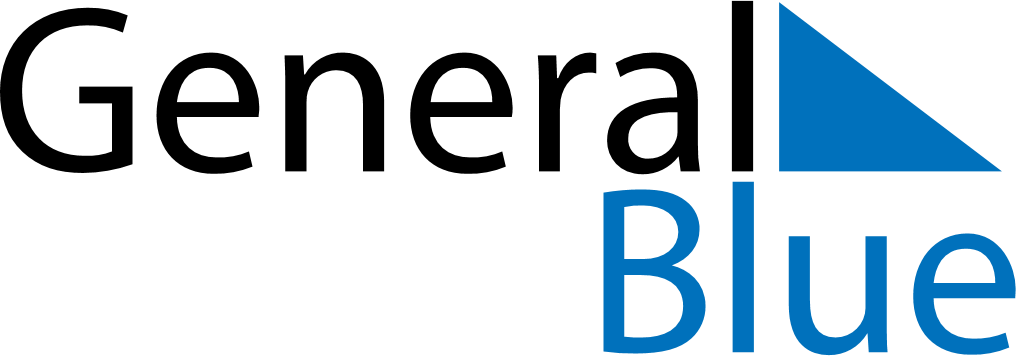 May 2023May 2023May 2023May 2023GuamGuamGuamMondayTuesdayWednesdayThursdayFridaySaturdaySaturdaySunday1234566789101112131314Mother’s Day15161718192020212223242526272728293031Memorial Day